РЕСПУБЛИКА   КАРЕЛИЯ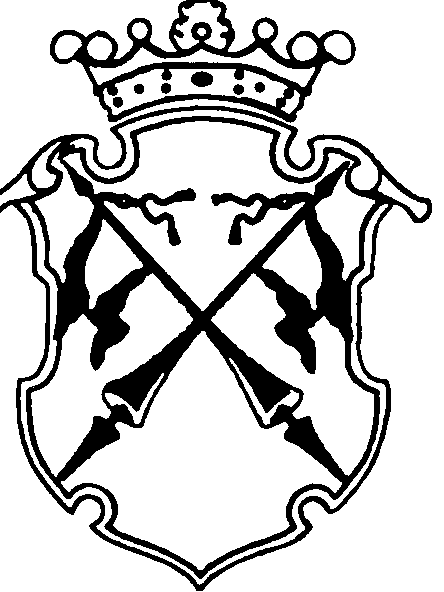 КОНТРОЛЬНО-СЧЕТНЫЙ КОМИТЕТСОРТАВАЛЬСКОГО МУНИЦИПАЛЬНОГО РАЙОНАЗАКЛЮЧЕНИЕна проект Решения Совета Сортавальского городского поселения  XXV сессии III созыва «О внесении изменений и дополнений в решение №73 от 24.12.2014г. «О бюджете Сортавальского городского поселения на 2015 год и плановый период 2016-2017 годов»27 июля 2015 года                                                                      №31Основание для проведения экспертизы: п.2;7 ч.2 статьи 9 федерального закона  от 07.02.2011г. №6-ФЗ «Об общих принципах организации и деятельности контрольно-счетных органов субъектов Российской Федерации и муниципальных образований», ч.2 статьи 157 Бюджетного Кодекса РФ, подпункт 2;7 пункта 1.2 Соглашения о передаче полномочий контрольно-счетного органа Сортавальского городского поселения по осуществлению внешнего муниципального финансового контроля Контрольно-счетному комитету Сортавальского муниципального района от  «20» ноября  2014 г.Цель экспертизы : оценка финансово-экономических обоснований на предмет обоснованности расходных обязательств бюджета Сортавальского городского поселения в проекте Решения Совета Сортавальского городского поселения XXV сессии III созыва «О внесении изменений и дополнений в решение №73 от 24.12.2014года  «О бюджете Сортавальского городского поселения на 2015 год и плановый период 2016-2017 годов».Предмет экспертизы : проект Решения Совета Сортавальского городского поселения  XXV сессии III созыва «О внесении изменений и дополнений в решение №73 от 24.12.2014года  «О бюджете Сортавальского городского поселения на 2015 год и плановый период 2016-2017 годов», материалы и документы финансово-экономических обоснований указанного проекта в части, касающейся расходных обязательств бюджета Сортавальского городского поселения.   Проект Решения Совета Сортавальского муниципального района XXV сессии III созыва «О внесении изменений и дополнений в решение №73 от 24.12.2014г. «О бюджете Сортавальского городского поселения на 2015 год и плановый период 2016-2017 годов» с приложениями №4;6;8;12;18 (далее- проект Решения), пояснительной запиской к проекту Решения представлен на экспертизу в Контрольно-счетный комитет Сортавальского муниципального района (далее- Контрольно-счетный комитет) 23 июля 2015 года.     Представленным проектом Решения предлагается изменить основные характеристики бюджета муниципального образования принятые Решением Совета Сортавальского городского поселения XVII сессии III созыва «О бюджете Сортавальского городского поселения на 2015 год и плановый период 2016-2017 годов» (далее- утвержденный бюджет), к которым, в соответствии с ст. 184.1 БК РФ, относятся общий объем доходов, общий объем расходов и дефицит бюджета. В проект Решения вносятся следующие изменения в основные характеристики бюджета на 2015 год:-доходы бюджета в целом по сравнению с утвержденным бюджетом увеличиваются на сумму 24547,8 тыс. руб.( в т.ч. ранее внесенные изменения- 8497,8) и составят 118828,8 тыс. руб., в том числе безвозмездные поступления увеличатся на 23608,8 тыс. руб.( в т.ч. ранее внесенные изменения- 7558,8) и составят 23610,8 тыс. руб. - расходы бюджета в целом по сравнению с утвержденным бюджетом увеличивается на сумму 24547,8 тыс. руб. ( в т.ч. ранее внесенные изменения- 8497,8 тыс. руб.) - Дефицит бюджета  в представленном проекте Решения  в целом по сравнению  с утвержденным бюджетом, не изменится. Основные характеристики бюджета Сортавальского городского поселения на плановый период 2016 и 2017 годов в представленном проекте Решения по сравнению с утвержденным бюджетом не изменяются.ДоходыСогласно  предлагаемым изменениям, вносимым в бюджет поселения, доходная часть на 2015год увеличится на 24547,8 тыс.руб. ( в т.ч. 8497,8 тыс. руб. – ранее внесенные изменения в решение о бюджете) по сравнению с  первоначально утвержденным бюджетом и составят 118828,8 тыс. руб. В предложенном проекте Решение увеличение доходной части бюджета поселения по сравнению с утвержденным бюджетом с учетом ранее внесенных изменений произойдет на сумму 16050, 0 тыс. руб. за счет: -субсидии на строительство, модернизацию, ремонт и содержание автомобильных дорог в соответствии с Постановлением Правительства Республики Карелия №154-П от 18.05.2015 г. в объеме 16000,0 тыс. руб.;- межбюджетных трансфертов на государственную поддержку лучших работников культуры, находящихся на территориях сельских поселений в соответствии с распоряжением Правительства Республики Карелия №319р-П от 20.05.2015 года в объеме 50,0 тыс. руб.РасходыПроектом Решения предлагается установить расходы на 2015 год в сумме 127478,8 тыс.руб.( в т.ч. 8497,8 тыс. руб.- ранее внесенные изменение в утвержденный бюджет), что на 24547,8 тыс. руб. больше  первоначально утвержденного бюджета.Анализ изменений, внесенных в проект Решения по расходам бюджета поселения на 2015 году ,  приведен в табл. 1 Табл.1(тыс. руб.)Бюджетные ассигнования увеличены по сравнению с первоначально утвержденным бюджетом (с учетом ранее внесенных изменений)  по следующим разделам:2015 год-0100  «Общегосударственные вопросы» в сумме 100,0 тыс. руб.- 0400 «Национальная экономика» в сумме 16000,0 тыс. руб.;- 0500 «Жилищно-коммунальное хозяйство» в сумме 600,0 тыс. руб.;- 0800 «Культура, кинематография» в сумме 50,0 тыс. руб.Уменьшение бюджетных ассигнований на 2015 год по сравнению с первоначально утвержденным бюджетом (с учетом ранее внесенных изменений) произошло по разделу:          - 1300 «Межбюджетные трансферты общего характера бюджетам субъектов  РФ и муниципальных образований» в сумме 700,0 тыс. руб.Согласно пояснительной записки к проекту решения «О внесении изменений и дополнений в решение №73 от 24.12.2014 года» от 30 июля 2015 года, внесение изменений в расходы связано с увеличением расходов :-  переданной субсидии из бюджета Республики Карелия  в размере 16000,0 тыс. руб. на реализацию мероприятий  государственной программы «Развитие транспортной системы в Республике Карелия на 2014-2020 годы» по асфальтированию улиц Суворова, Вяйнемяйнена, Ленина и Комсомольская по муниципальным контрактам 2013 года  по разделу 0400 «Национальная экономика»; - по разделу «Культура, кинематография» на сумму межбюджетных трансфертов в объеме 50,0 тыс. руб., поступивших из бюджета Республики Карелия на выплату денежного поощрения заведующей Дома культуры о. Валаам МУ «Центр досуга» по итогам конкурса, проводимого Министерством культуры Республики Карелия;- по разделу «Жилищно-коммунальное хозяйство» на сумму 600,0 тыс. руб. в связи с увеличением судебных решений на оплату исполнительных листов по оплате арендной платы за жилье в связи с не предоставлением жилых помещений;- по разделу «Общегосударственные вопросы» на сумму 100,0 тыс. руб. в связи с увеличением  объема печати нормативных правовых актов Сортавальского городского поселения в официальных средствах массовой информации.    Увеличение расходов по разделу «Жилищно-коммунальное хозяйство» и «Общегосударственные вопросы планируется произвести за счет экономии средств по обслуживанию муниципального долга в объеме 700,0 тыс. руб. по разделу 1300  «Межбюджетные трансферты общего характера бюджетам субъектов  РФ и муниципальных образований» в связи переносом реализации адресной региональной программы по переселению граждан из аварийного жилого фонда и соответственно переносом сроков получения коммерческих кредитов для реализации программы.       С целью оценки финансово-экономических обоснований на предмет обоснованности расходных обязательств бюджета Сортавальского городского поселения в проекте Решения, Контрольно-счетным комитетом были рассмотрены акты о приемки выполненных работ (форма КС-2): №1 от 11.06.2014г. за период с 06.05.2014г. по 11.06.2014г.  по ремонту ул. Ленина на сумму 5071,6 тыс. руб.;№1 от 11.06.2014г. за период с 05.05.2014-11.06.2014г. по ремонту улицы Суворова на сумму 1891,6 тыс. руб.; №1 от 11.06.2014г. за период с 01.05.2014 по 11.06.2014г.  по ремонту улицы Комсомольская на сумму   9184,5 тыс. руб.; №1 от 11.06.2014г. за период с 04.05.2014 по 11.06.2014г.  по ремонту улицы Вяйнемяйнена на сумму 2160,3 тыс. руб.. Общая стоимость выполненных работ по ремонту улиц Ленина, Суворова, Комсомольская и Вяйнемяйнена составила 18308,0 тыс. руб.        В ходе осуществления контрольного мероприятия «Аудит эффективности и проверка законности использования средств бюджета Сортавальского городского поселения в 2014 году, используемых для решения вопросов местного значения, определенных Федеральным законом от 06.10.2003г. №131-ФЗ «Об общих принципах организации местного самоуправления в РФ» на дорожную деятельность в отношении автомобильных дорог местного значения в границах населенных пунктов поселения и обеспечения безопасности дорожного движения на них, включая создание и обеспечение функционирования парковок (парковочных мест), осуществление муниципального контроля за сохранностью автомобильных дорог местного значения в границах населенных пунктов поселения, а также осуществление иных полномочий в области использования автомобильных дорог и осуществления дорожной деятельности в соответствии с законодательством РФ» Контрольно-счетным комитетом было выявлено, что в 2014 году данные акты не были отражены в бюджетном учете Администрации Сортавальского городского поселения. Таким образом, при ведении бухгалтерского учета субъект учета не обеспечил полной и достоверной информации о принятых учреждением обязательствах, что является нарушением бюджетного законодательства.  Кроме того, в нарушение п.3 ст.219 Бюджетного кодекса РФ Администрация Сортавальского городского поселения приняла бюджетные обязательства в 2013 году, заключив муниципальные контракты на ремонт улиц Ленина, Суворова, Комсомольская и Вяйнемяйнена не имея доведенных ей лимитов бюджетных обязательств.Все остальные вновь принимаемые расходные обязательства поселения финансово-экономически обоснованы и подтверждены сметными расчетами.  Анализ текстовых статей проекта Решения   В проекте Решение предлагается изменить предельный объем расходов на обслуживание муниципального долга Сортавальского городского поселения и уменьшить его объем в 2015 году до 600,0 тыс. руб. ( в утвержденном бюджете- 1300,0 тыс. руб.) на 2016 год и 2017 год в тех же объемах, что и в утвержденном бюджете.     Уменьшение предельного объема расходов на обслуживание муниципального долга Сортавальского городского поселения обусловлено уменьшением расходов на обслуживание муниципального долга по разделу 1300 ««Межбюджетные трансферты общего характера бюджетам субъектов  РФ и муниципальных образований» на 700,0 тыс. руб. в связи с переносом реализации адресной региональной программы по переселению граждан из аварийного жилого фонда и переносом сроков получения коммерческих кредитов для реализации программы.  Анализ программной части проекта Решения      В приложении 12 к проекту Решения приведен Перечень муниципальных целевых программ по разделам и подразделам классификации расходов  бюджета, предусмотренных к финансированию за счет средств бюджета Сортавальского городского поселения в 2015 году. В представленном проекте Решения по отношению к утвержденному бюджету увеличиваются бюджетные ассигнования на реализацию муниципальных программ:- Адресная программа «Обеспечение мероприятий по переселению граждан из аварийного жилищного фонда с учетом необходимости развития малоэтажного строительства за счет средств бюджета Сортавальского городского поселения». Проектом Решения предлагается установить расходы на реализацию данной программы в объеме 8340,1 тыс. руб., что на  5272,4 тыс. руб. больше, чем в первоначально утвержденном бюджете;- Адресная программа «Обеспечение мероприятий по переселению граждан из аварийного жилищного фонда за счет средств бюджета Сортавальского городского поселения». Проектом Решения предлагается установить расходы на реализацию данной программы в объеме 10751,5 тыс. руб., что на 3035 тыс. руб. больше, чем в первоначально утвержденном бюджете.   Также в проекте Решения предлагается утвердить бюджетные ассигнования на реализацию вновь принимаемой муниципальной целевой программы «Профилактика правонарушений в Сортавальском городском поселении на 2015-2017 годы» в объеме 100,0 тыс. руб.     Статьей 157 БК РФ контрольно-счетные органы муниципальных образования наделены полномочиями по проведению экспертиз муниципальных программ. С целью реализации данных полномочий Контрольно-счетный комитет не имел возможности провести финансово-экономическую экспертизу муниципальных программ, т.к. не представлены финансово-экономические обоснования вносимых в Программы изменений. Кроме  того, проект муниципальной целевой программы «Профилактика правонарушений в Сортавальском городском поселении на 2015-2017 годы» ранее был отклонен Контрольно-счетным комитетом, т. к. требовал доработки.       Контрольно-счетный комитет обращает внимание, что п.2 ст. 179 Бюджетного кодекса РФ представительному органу муниципального образования дано право рассмотрения проектов муниципальных программ и предложений о внесении изменений в муниципальные программы в соответствии с Порядком, утвержденным нормативным правовым актом представительного органа муниципального образования.Применение бюджетной классификацииВ представленных на экспертизу  Приложениях   4, 6, 8, 12, 18 к проекту Решения применяются коды в соответствии с Указаниями о порядке применения бюджетной классификации Российской Федерации, утвержденными приказом Минфина России от 01.07.2013 № 65н.Выводы:Корректировка бюджета обусловлена уточнением прогноза доходов, в основном связанных с распределением  субсидии на строительство, модернизацию, ремонт и содержание автомобильных дорог в соответствии с Постановлением Правительства Республики Карелия №154-П от 18.05.2015 г. в объеме 16000,0 тыс. руб., и  межбюджетных трансфертов на государственную поддержку лучших работников культуры, находящихся на территориях сельских поселений в соответствии с распоряжением Правительства Республики Карелия №319р-П от 20.05.2015 года в объеме 50,0 тыс. руб. Проектом Решения планируется изменений основных характеристик бюджета Сортавальского муниципального района, к которым, в соответствии с п.1 ст. 184.1 БК РФ, относятся общий объем доходов, общий объем расходов и дефицит бюджета:- на 2015 финансовый год доходы бюджета увеличатся на 24547,8 тыс. руб. ( на 26%), расходы  бюджета увеличатся на 24547,8 тыс. руб. (на 23,8%), дефицит бюджета не изменится;3. Корректировка бюджетных ассигнований предполагает сохранение расходных обязательств по приоритетным направлениям, ранее утвержденным в бюджете поселения.  Так в структуре общего объема планируемых расходов бюджета Сортавальского городского поселения наибольший удельный вес будут занимать расходы, направленные на жилищно-коммунальное хозяйство (41%), на национальную экономику (33,7%) , на общегосударственные вопросы (12,3%), на культуру и кинематографию (12%).По результатам проведенной экспертизы проекта Решения Совета Сортавальского городского поселения XXV сессии III созыва «О внесении изменений и дополнений в решение №73 от 24 декабря 2014 года «О бюджете Сортавальского городского поселения  на 2015 год и на плановый период 2016 и 2017 годов» установлено не предоставление финансово-экономических обоснований вносимых изменений в муниципальные программы, муниципальная целевая программа «Профилактика правонарушений в Сортавальском городском поселении на 2015-2017 годы» не прошла экспертизу в Контрольно-счетном комитете и была рекомендована  к доработке.Предложения:Рассмотреть заключение Контрольно-счетного комитета  на заседании  объединённых комиссий Совета Сортавальского городского поселения.Совету Сортавальского городского поселения рекомендовать Администрации Сортавальского городского поселения:Муниципальную  целевую программу «Профилактика правонарушений в Сортавальском городском поселении на 2015-2017 годы»  привести в соответствие с требованиями  бюджетного законодательства. Представить финансово-экономические обоснования вносимых изменений в муниципальные программы;При исполнении бюджета Сортавальского городского поселения строго соблюдать требования бюджетного законодательства3.    Совету Сортавальского городского поселения воспользоваться правом, предоставленным п.2 ст. 179 Бюджетного кодекса РФ.4. Направить в Контрольно-счетный комитет Сортавальского муниципального района информацию о результатах рассмотрения настоящего Заключения в срок до 07.08.2015г.Председатель контрольно-счетного комитета                             Н.А. АстафьеваНаименование2015 год2015 год2015 годНаименованиеУтвержденный бюджет с учетом ранее внесенных измененийПроект Решения Изменения(+;-)Общегосударственные вопросы15636,015736,0+100,0Национальная безопасность и правоохранительная деятельность155,0155,00Национальная экономика26901,942901,9+16000,0Жилищно-коммунальное хозяйство51643,452243,4+600,0образование200,0200,00,0Культура, кинематография15188,515238,5+50,0здравоохранение0Социальная политика204,0204,00Физическая культура и спорт200,0200,00Средства массовой информации0Обслуживание государственного и муниципального долга1300,0600,0-700,0Межбюджетные трансферты общего характера бюджетам субъектов  РФ и муниципальных образований0Всего расходов:111428,8127478,8+16050,0